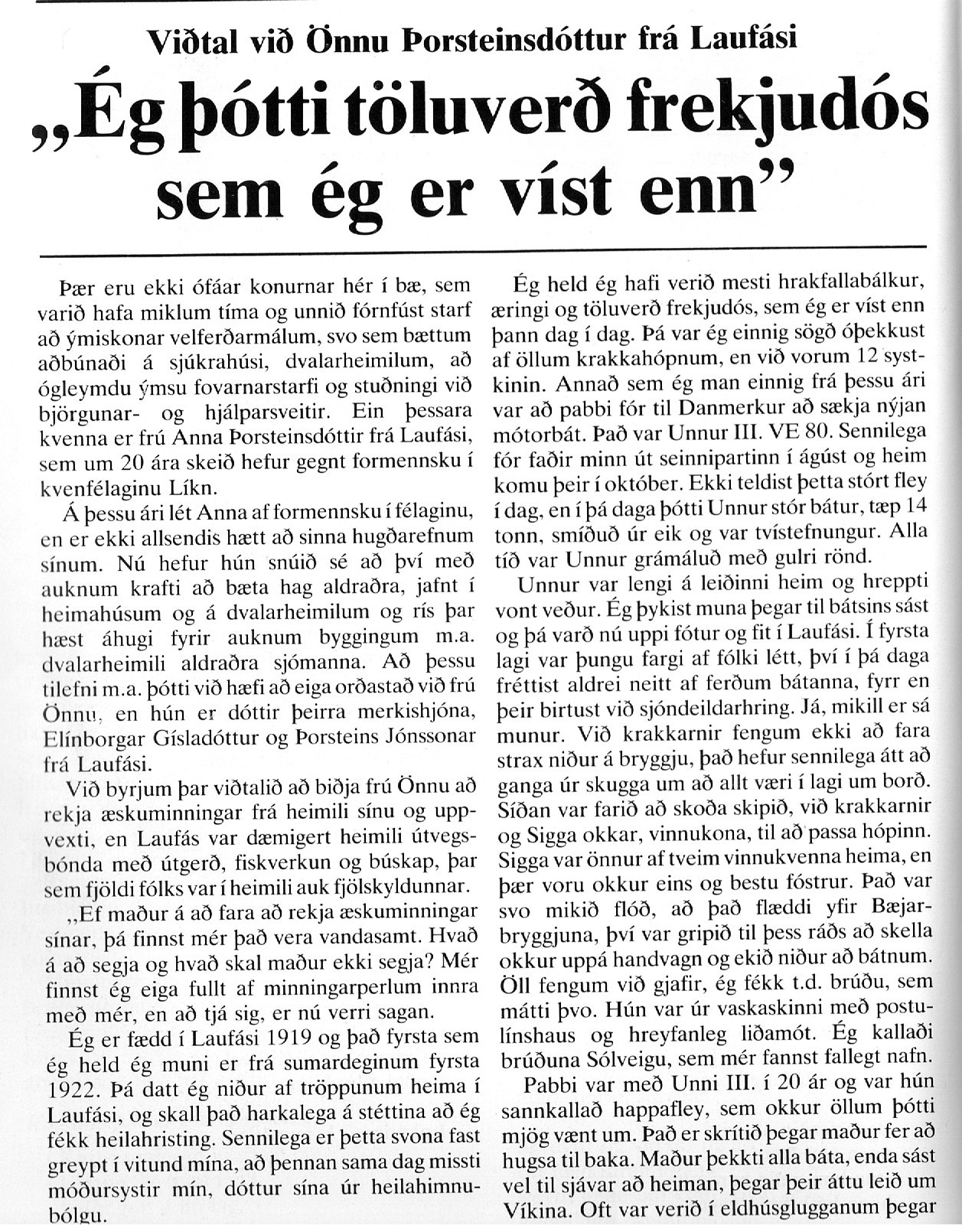 ----1—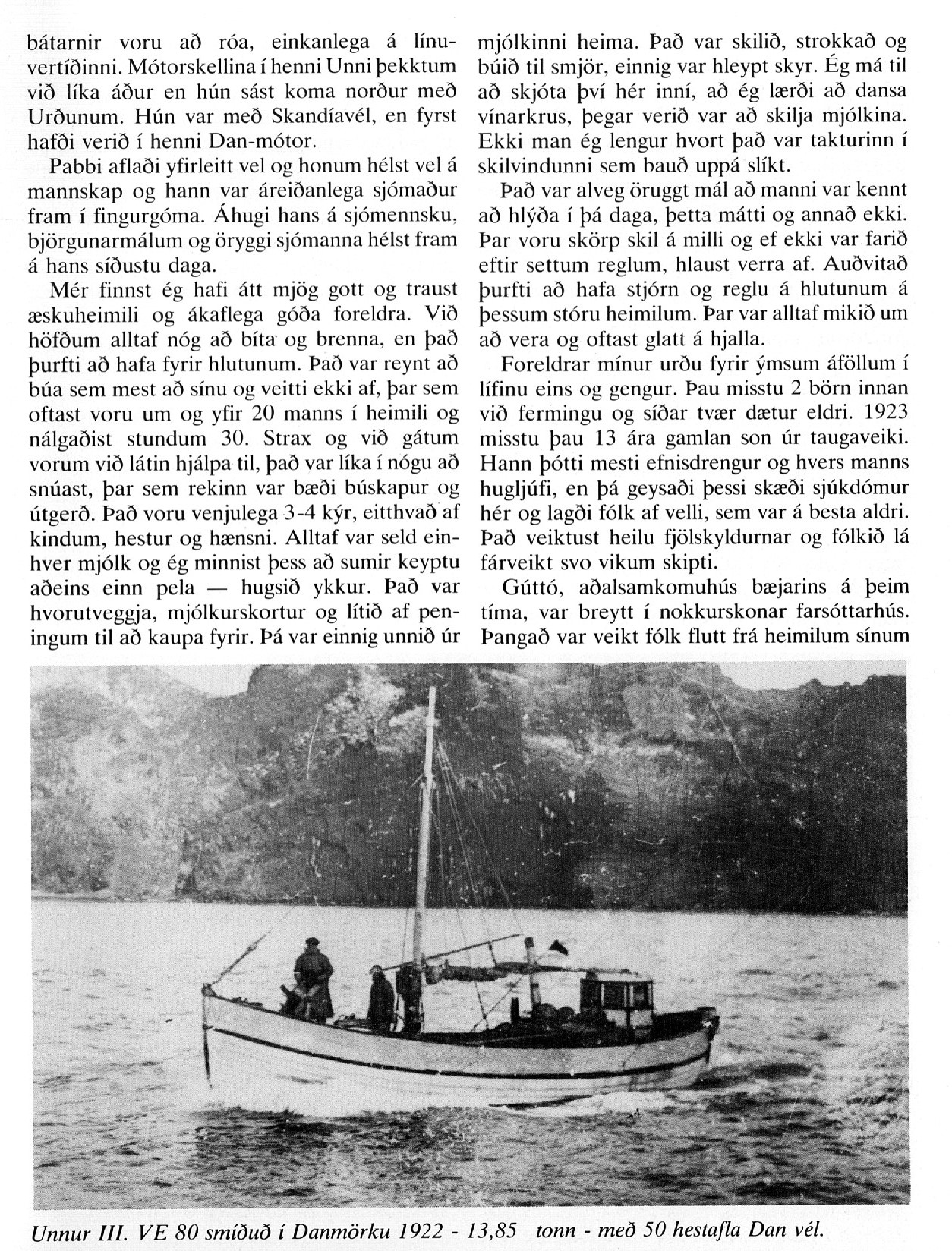 --2—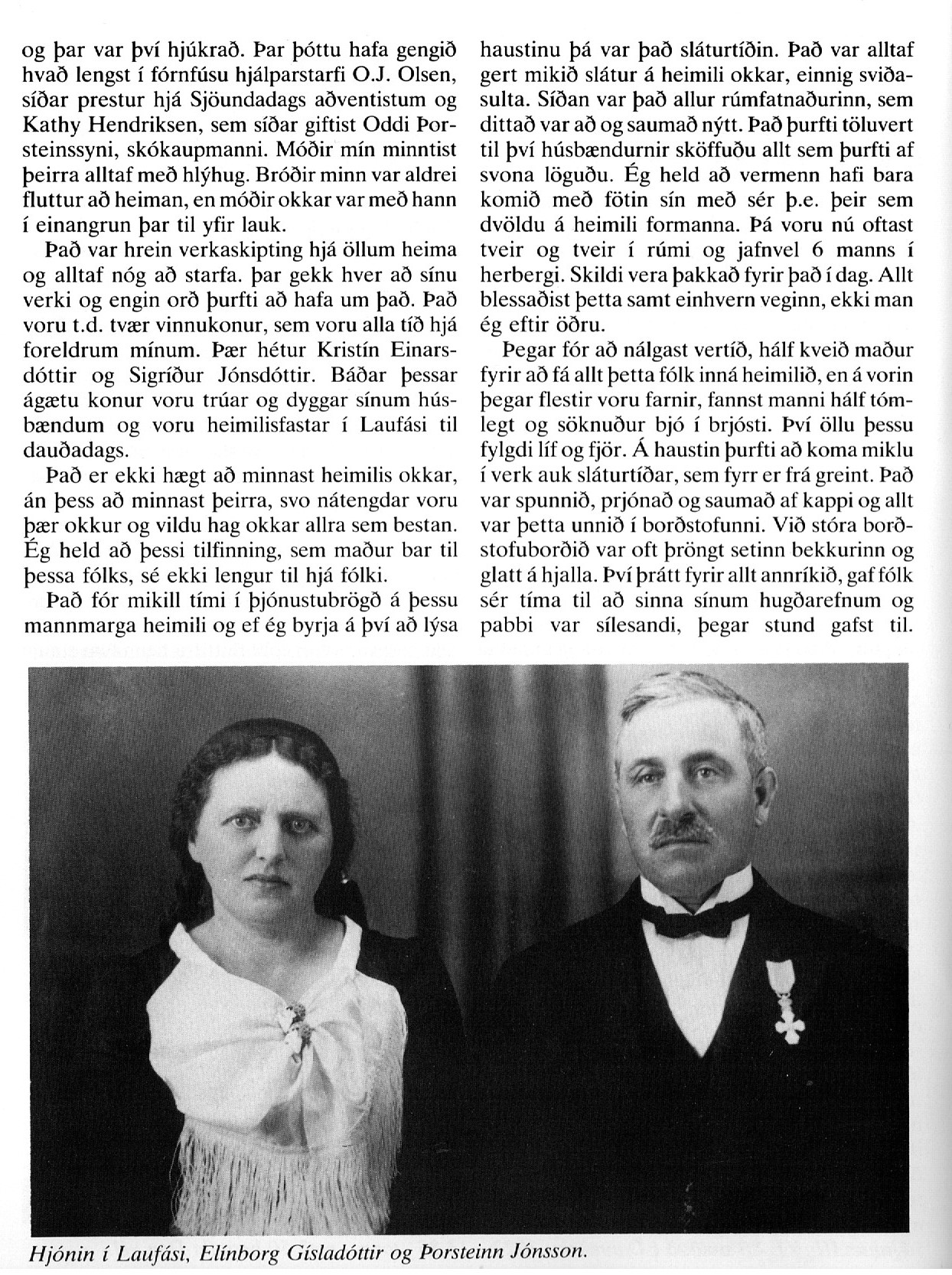 ---3---------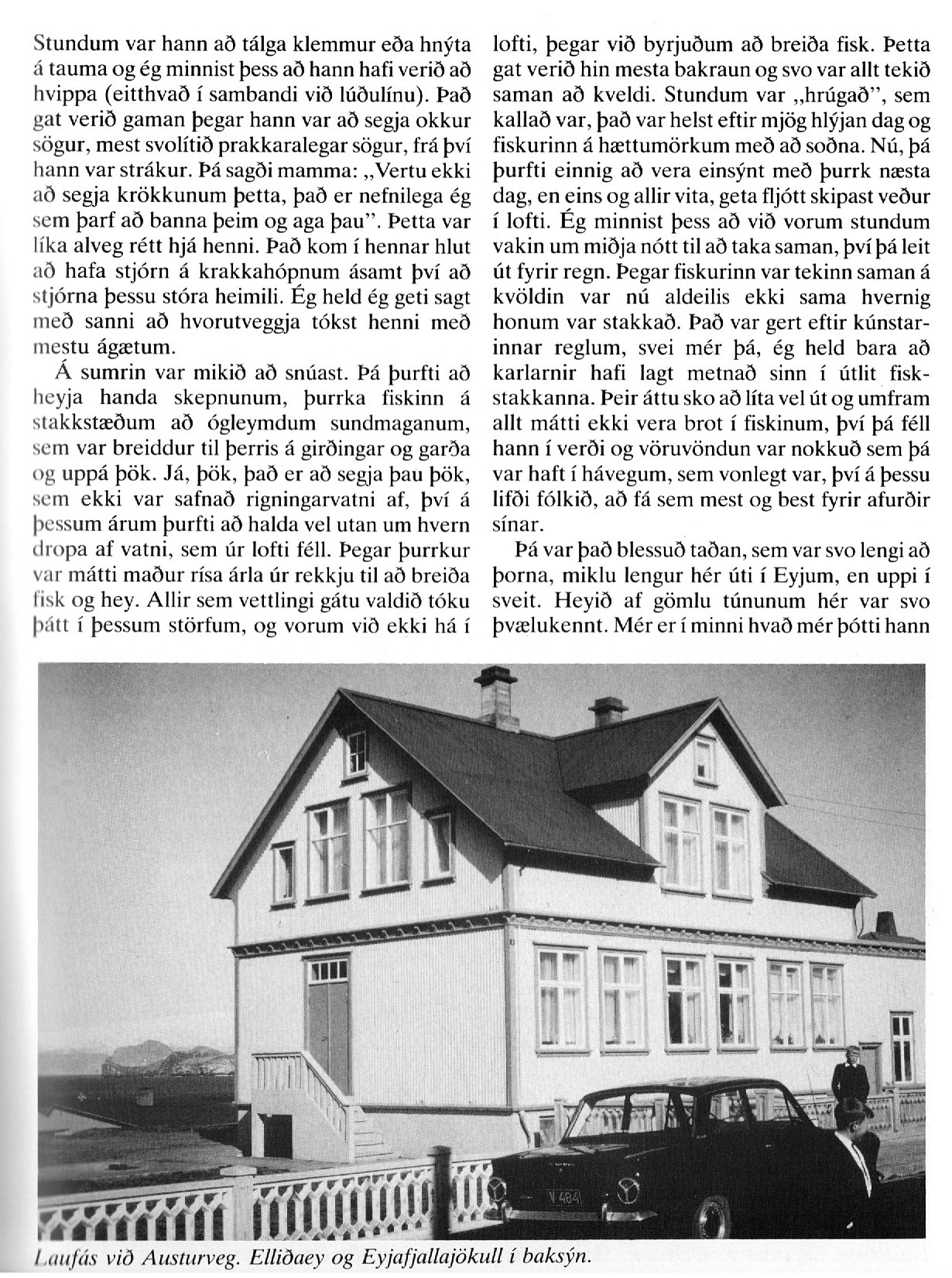 --4------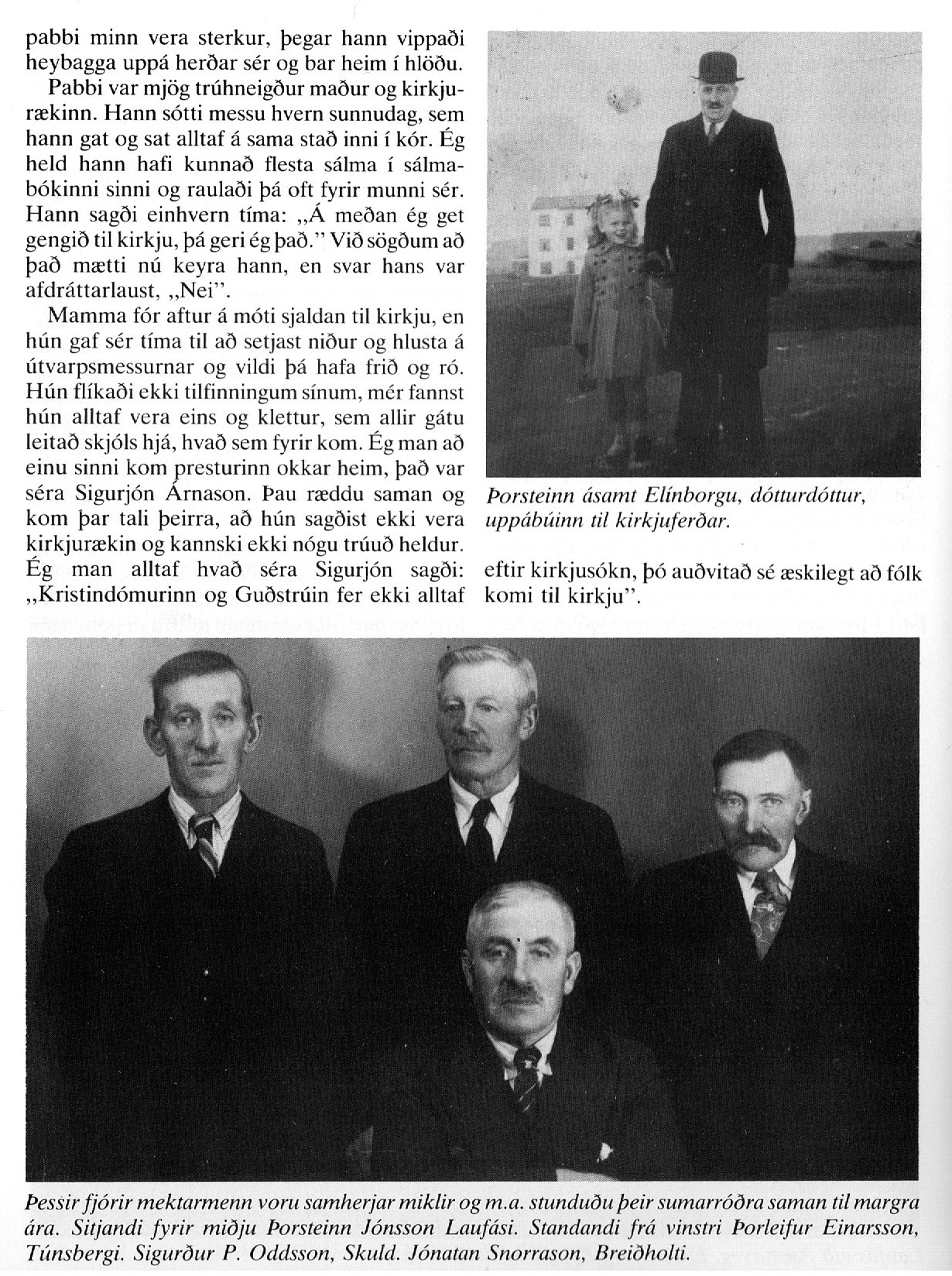 --------5----------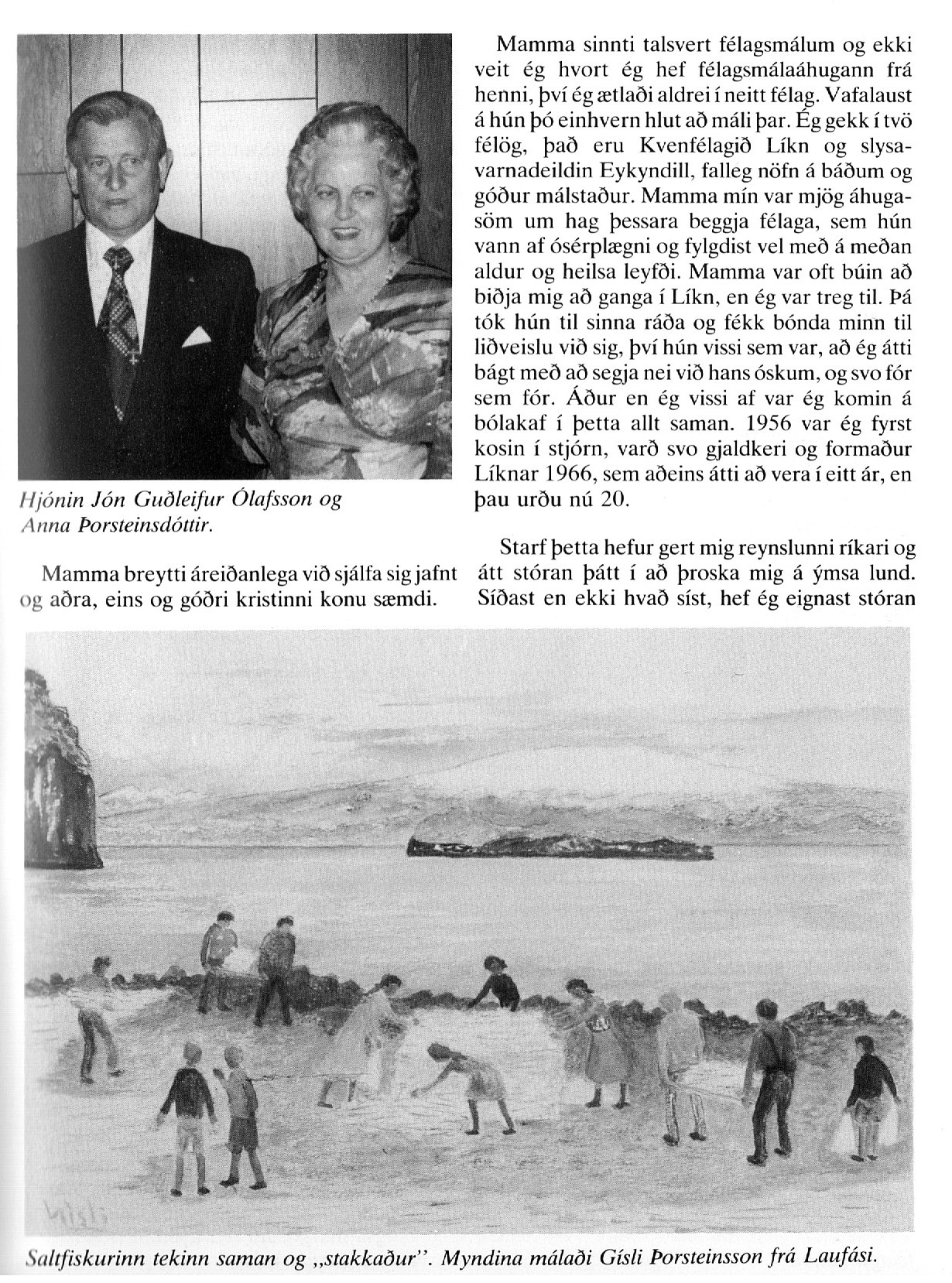 -------6----------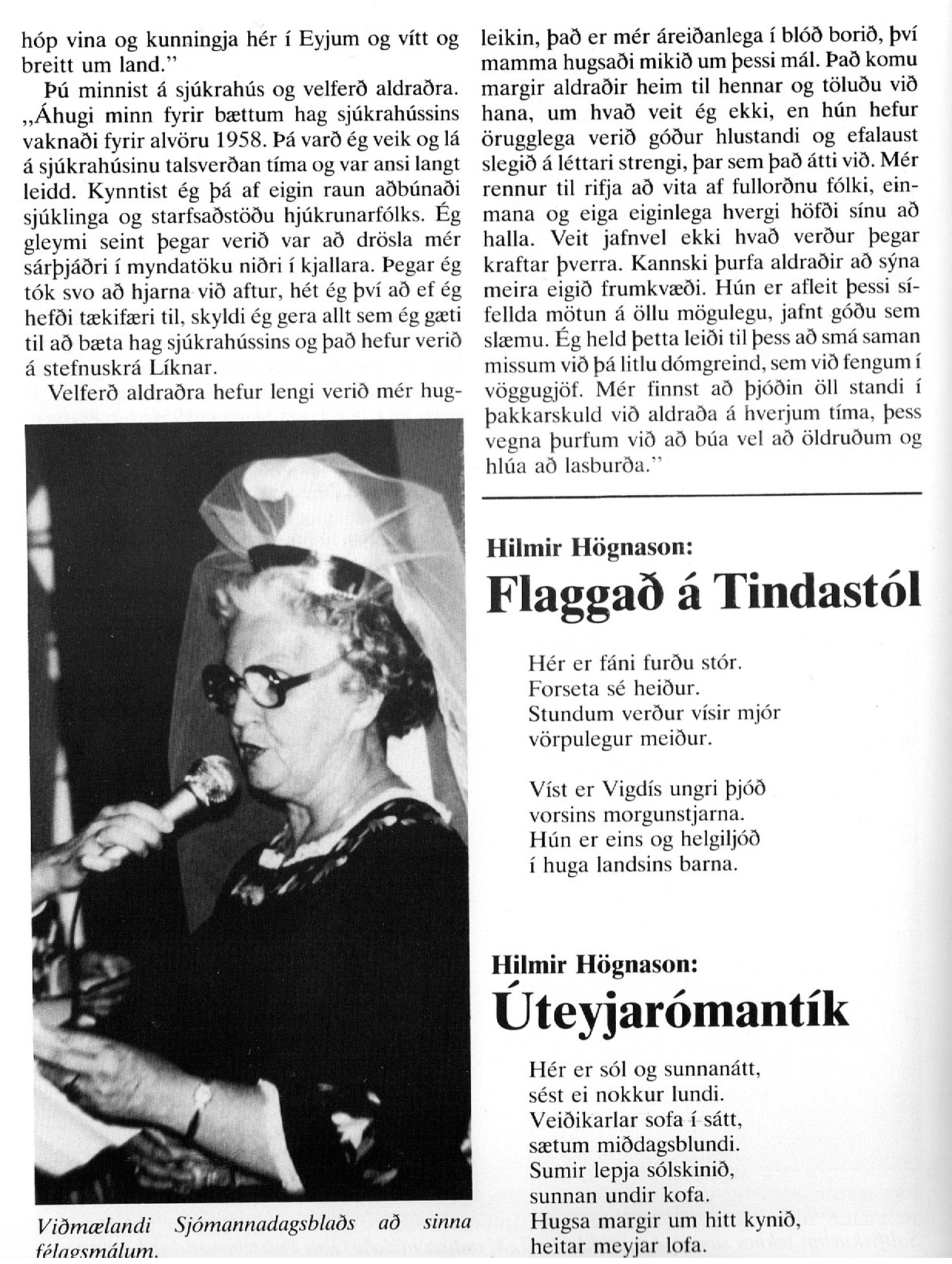 Tekið uppúr sjómannadagsblaði 1987.